Algemene gegevens:Zitplaatsen: 82 (platte vloer maximaal 54, tribune maximaal 28);Rolstoelplaatsen: in overleg vast te stellen;Toneel:6,00m breed, 3m diep en 2,70m hoog;Horizondoek: zwart, 6,0 m breed;Muur achter horizondoek: zwart;Niveau toneel (podium): 30 cm boven zaalvloer;Podiumvloer: houten podiumdelen met balletvloer en afrok;Aftoppingen zijkanten podium (tevens opbergruimte voor materiaal artiesten);Voordoek over totale breedte zaal.Geluid (geluidsplaats: links achterin zaal):Soundcraft EFX 12 mixer met galm;Multikabel 16 in 4 out voorzien van stagebox (12 in, 4 uit) op achterkant podium;Numark MP102 cd speler;2x RCF Art 312A speaker (aktief);2x Shure SM58;2x K&M 210/8 microfoon statief;2x monitor;Aansluiten van een laptop/Ipad is mogelijk;CAT 5 en CAT 6 tussen podium en mediahoek.Licht (lichtplaats: links achterin zaal):Lichttafel, 1 stuk lichtcomputer Work LightShark LS 1 consoleDimmers: 2 x Showtec MultiDim 4 x 5A (+ 1 reserve), hangend boven toneelSturing: (3-pins) DMX;Stroomvoorziening: 230 VAC wcd’s op podium, zaal 230 VAC wcd’s rondom. 380 VAC achterwand podiumArmaturen: 8x LED BeamZ BBP94W (6 Channel Mode), 8x LED OXO Colorbeam 90 RGBWAUV 25° (11 Channel Mode), 6x LED Chauvet Ovation F55 WW (2 Channel Mode), 4x LED Chauvet Ovation F55 FC (10 Channel Mode), 2 x RGB-Led (4 Channel Mode), 2 led-bar RGB midden podiumBijzonderheden: huishoudtrap om het licht te stellen;Zaallicht: regelbaar (via lichttafel).Instrumentatie:piano;Beamer:Plaats beamer middenvoor podium. Bedienbaar (laptop) vanuit mediahoek;Projectiescherm (250 x 250). Automatisch in- en uitrolbaar. Plaats midden achterkant podium.Kleedkamer:artiestenkleedkamer met toilet, warm/koud water, heteluchtverwarming, magnetron, spiegels met verlichting.Let op! De ingang voor artiesten en technici is aan de Kloostermanshof, hier kan ook de auto geparkeerd worden. Tevens is dit de ingang voor het toneel.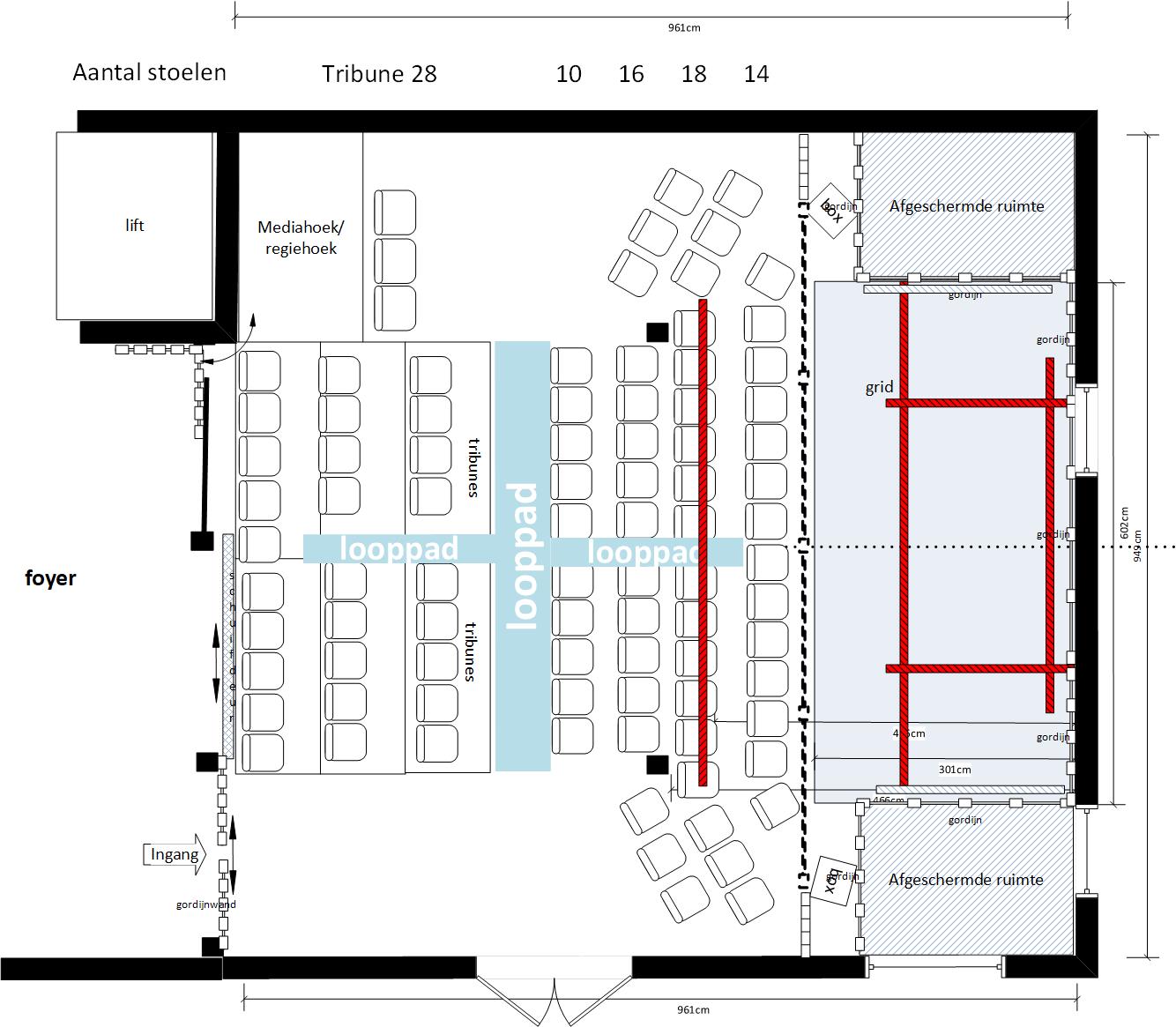 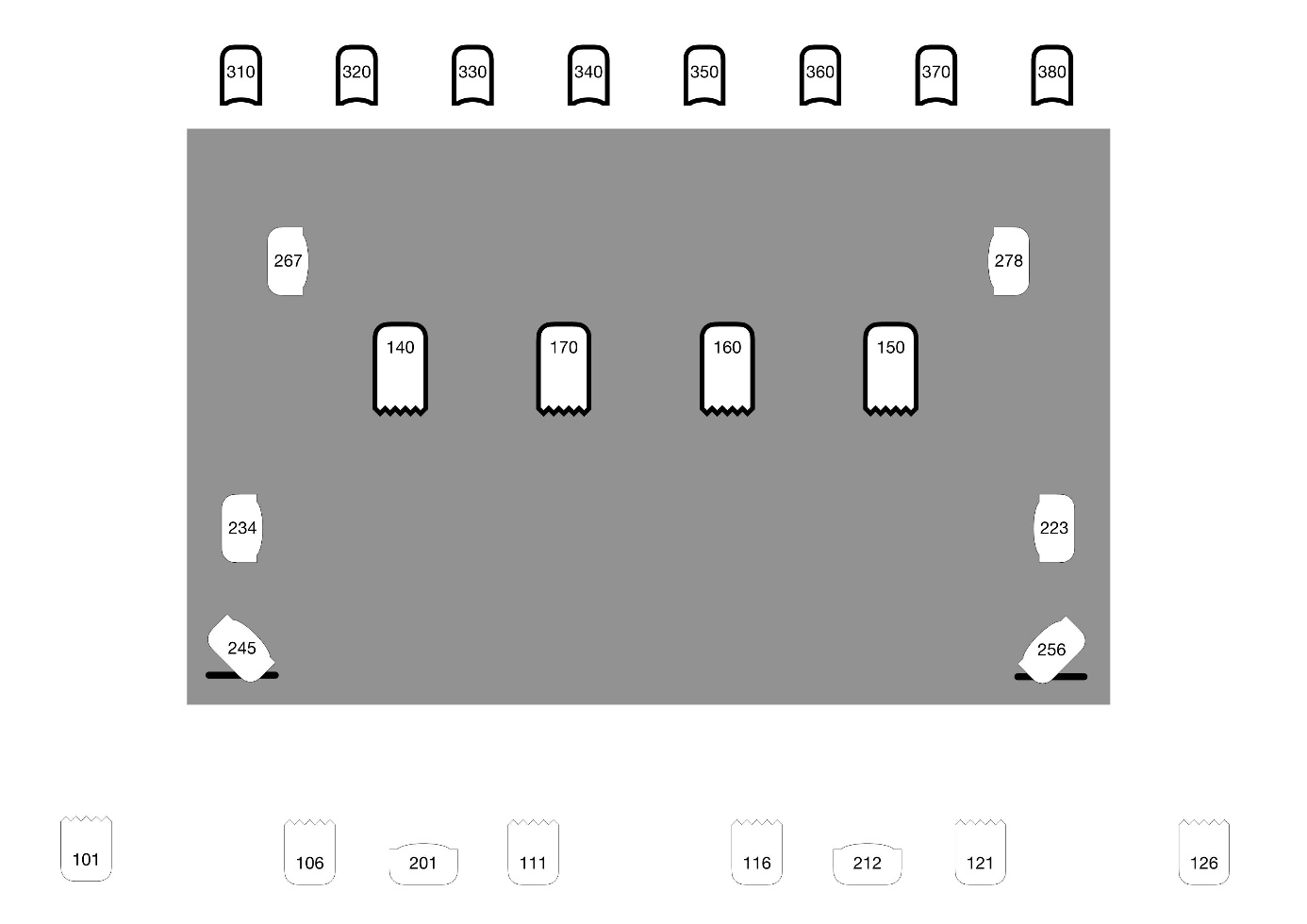 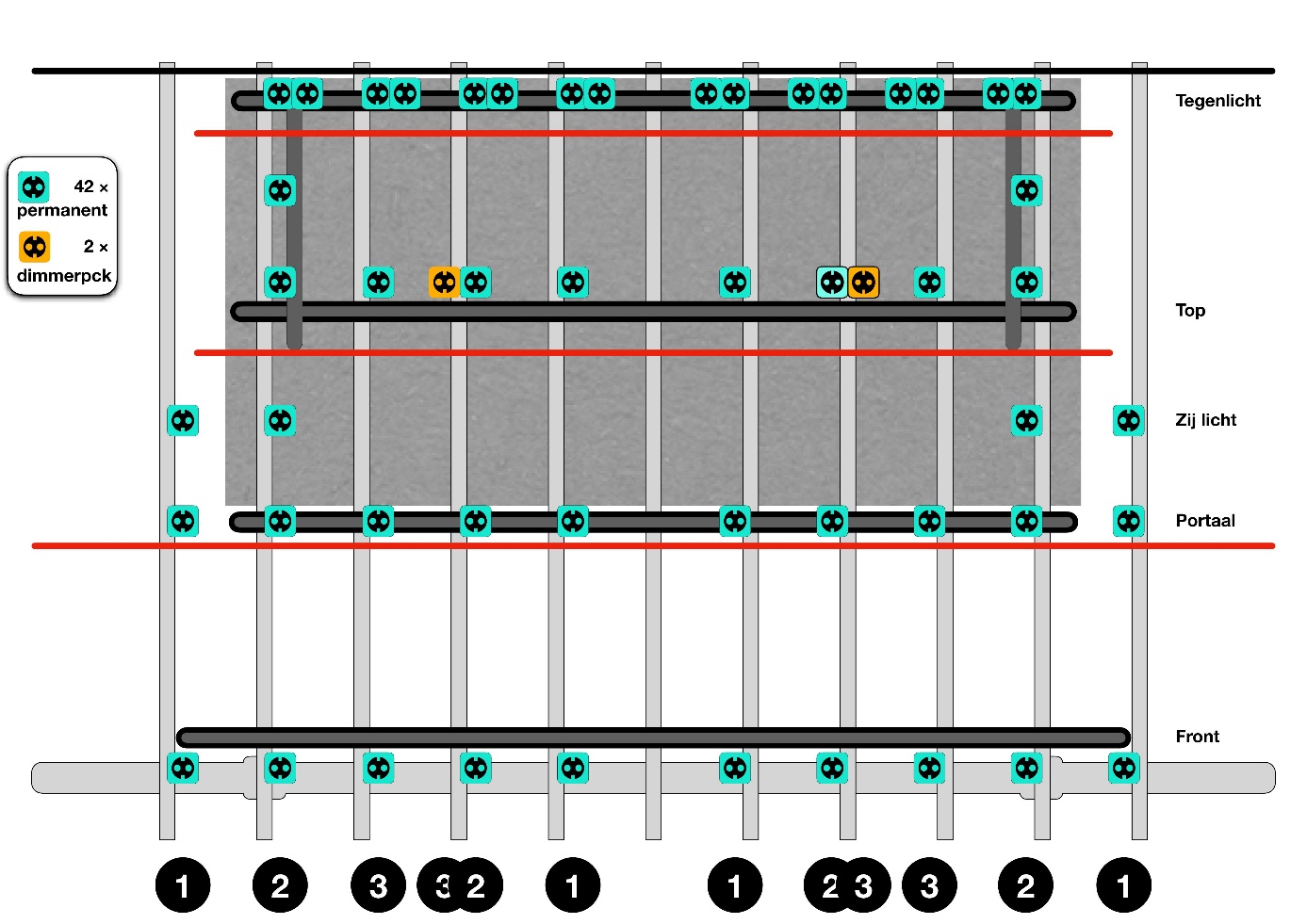 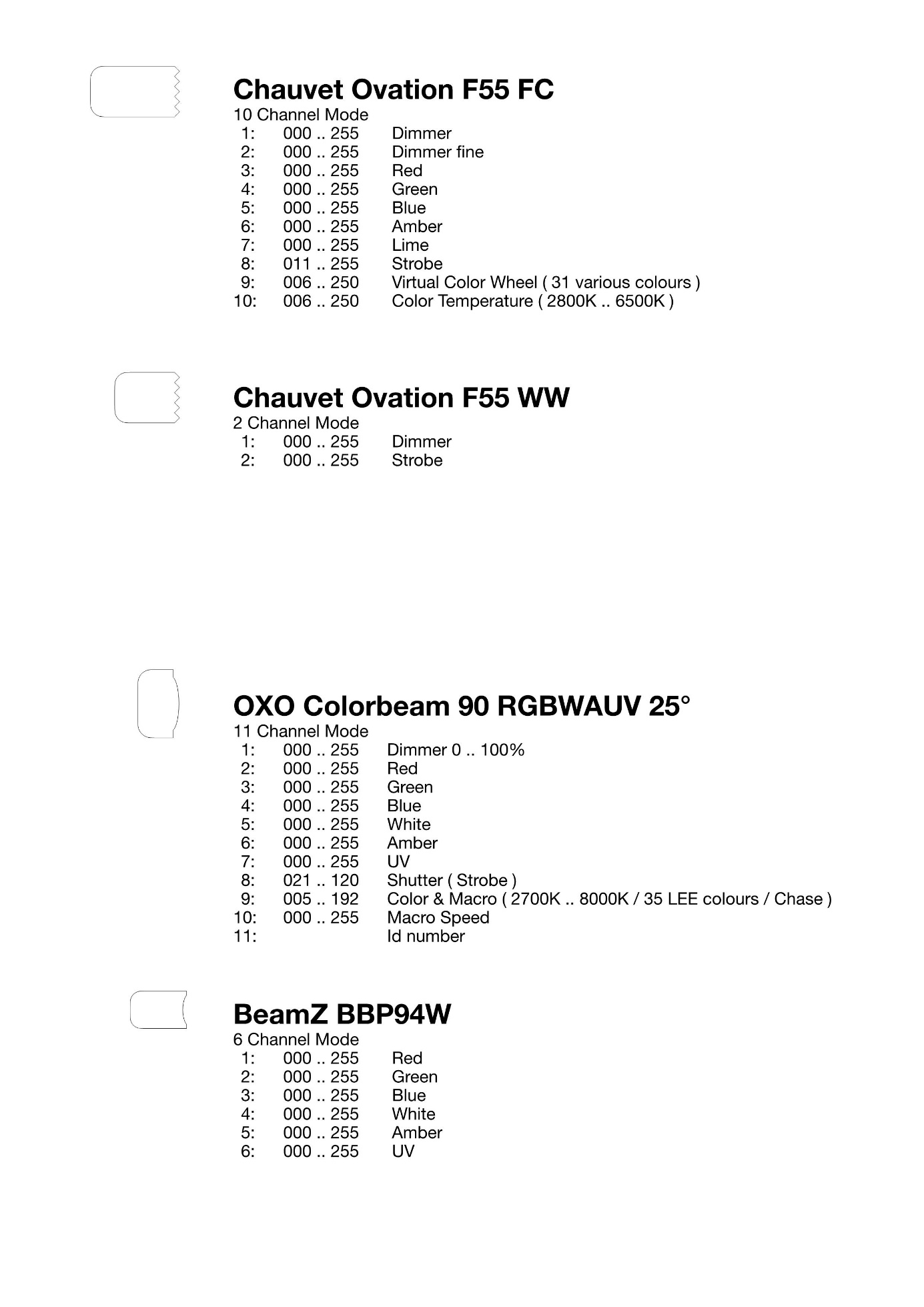 